          《在线课堂》学习单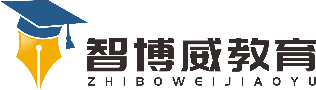 班级：                姓名：                 单元语文4年级上册第6单元课题18牛和鹅 温故知新写2句关于鹅的诗句：写4个带有“牛”的词语：自主攀登一、比一比，组词。跪（     ） 摸（     ） 概（     ） 脱（     ）脆（     ） 模（     ） 既（     ） 蜕（     ）二、根据课文填空。看到牛，我们也不再无缘无故欺负它了，我觉得它（   ）把我们看得比它大，（   ）我们平白地去欺负它干吗？1.“无缘无故”的意思是           ，句中和它意思相近的词语是                。  2.在句中填上合适的关联词语，并用这个关联词语写一句话。三、仿写句子。一切的恐怖，全消失了。因为在金奎叔的手里，鹅是那么弱，那么可笑，它，不过跟一个酒瓶子一样罢了！                               ，因为                        ，    那么                             ，那么                                               。稳中有升请用多种描写方法写一写运动会上拉拉队员的表现。说句心里话